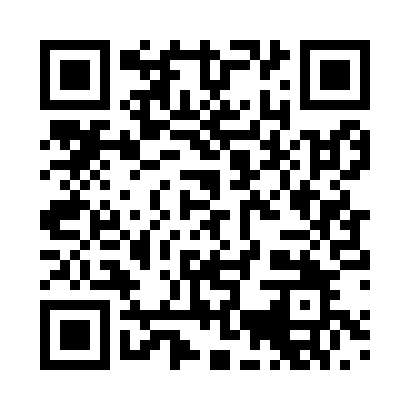 Prayer times for Trebel, GermanyWed 1 May 2024 - Fri 31 May 2024High Latitude Method: Angle Based RulePrayer Calculation Method: Muslim World LeagueAsar Calculation Method: ShafiPrayer times provided by https://www.salahtimes.comDateDayFajrSunriseDhuhrAsrMaghribIsha1Wed3:005:411:125:168:4411:132Thu2:595:391:125:178:4511:173Fri2:585:371:125:188:4711:174Sat2:575:351:115:188:4911:185Sun2:565:331:115:198:5111:196Mon2:565:311:115:208:5211:197Tue2:555:291:115:208:5411:208Wed2:545:281:115:218:5611:219Thu2:535:261:115:228:5711:2110Fri2:535:241:115:238:5911:2211Sat2:525:221:115:239:0111:2312Sun2:515:211:115:249:0211:2413Mon2:515:191:115:249:0411:2414Tue2:505:171:115:259:0611:2515Wed2:495:161:115:269:0711:2616Thu2:495:141:115:269:0911:2617Fri2:485:131:115:279:1011:2718Sat2:475:111:115:289:1211:2819Sun2:475:101:115:289:1311:2820Mon2:465:081:115:299:1511:2921Tue2:465:071:115:299:1611:3022Wed2:455:061:115:309:1811:3023Thu2:455:041:125:319:1911:3124Fri2:445:031:125:319:2111:3225Sat2:445:021:125:329:2211:3226Sun2:445:011:125:329:2311:3327Mon2:435:001:125:339:2511:3428Tue2:434:591:125:339:2611:3429Wed2:434:581:125:349:2711:3530Thu2:424:571:125:349:2911:3631Fri2:424:561:135:359:3011:36